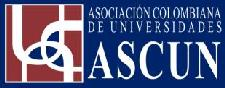 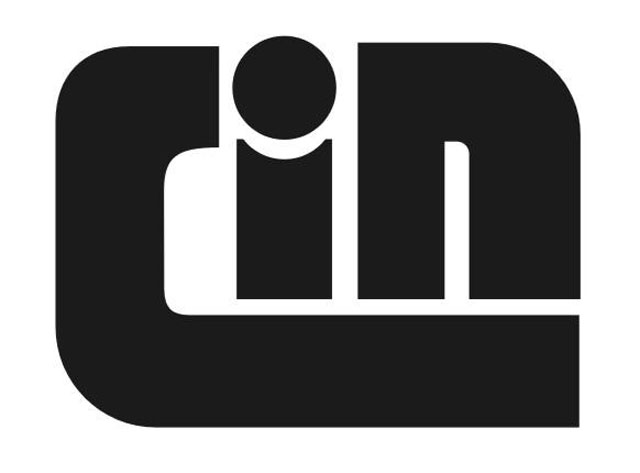 Formato Validación de Estudios MACAPlan de Estudios a realizar en la Institución extranjeraPlan de Estudios a realizar en la Institución extranjeraPlan de Estudios a realizar en la Institución extranjeraPlan de Estudios a realizar en la Institución extranjeraCursos/ Asignaturas en la Universidad extranjeraCursos/ Asignaturas en la Universidad extranjeraCursos/ Asignaturas por las que se validará en la Universidad de origenCursos/ Asignaturas por las que se validará en la Universidad de origenCurso/ AsignaturaCod.Curso/ AsignaturaCod.